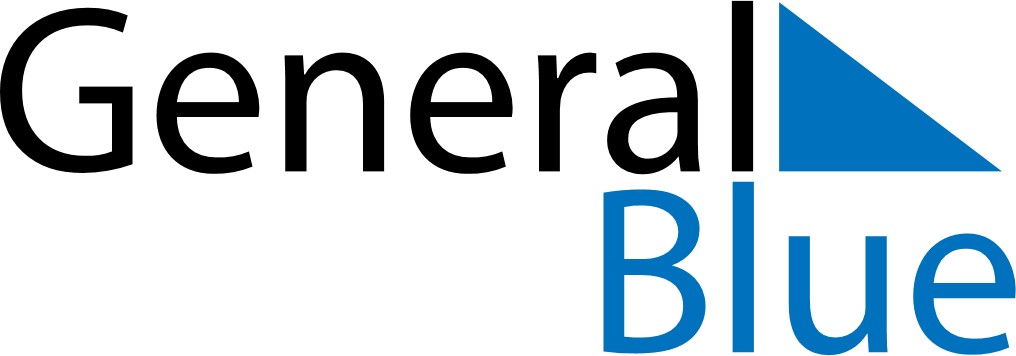 January 2024January 2024January 2024January 2024January 2024January 2024Madala, FCT, NigeriaMadala, FCT, NigeriaMadala, FCT, NigeriaMadala, FCT, NigeriaMadala, FCT, NigeriaMadala, FCT, NigeriaSunday Monday Tuesday Wednesday Thursday Friday Saturday 1 2 3 4 5 6 Sunrise: 6:46 AM Sunset: 6:22 PM Daylight: 11 hours and 36 minutes. Sunrise: 6:46 AM Sunset: 6:22 PM Daylight: 11 hours and 36 minutes. Sunrise: 6:47 AM Sunset: 6:23 PM Daylight: 11 hours and 36 minutes. Sunrise: 6:47 AM Sunset: 6:23 PM Daylight: 11 hours and 36 minutes. Sunrise: 6:47 AM Sunset: 6:24 PM Daylight: 11 hours and 36 minutes. Sunrise: 6:48 AM Sunset: 6:24 PM Daylight: 11 hours and 36 minutes. 7 8 9 10 11 12 13 Sunrise: 6:48 AM Sunset: 6:25 PM Daylight: 11 hours and 36 minutes. Sunrise: 6:48 AM Sunset: 6:25 PM Daylight: 11 hours and 37 minutes. Sunrise: 6:49 AM Sunset: 6:26 PM Daylight: 11 hours and 37 minutes. Sunrise: 6:49 AM Sunset: 6:27 PM Daylight: 11 hours and 37 minutes. Sunrise: 6:49 AM Sunset: 6:27 PM Daylight: 11 hours and 37 minutes. Sunrise: 6:50 AM Sunset: 6:28 PM Daylight: 11 hours and 37 minutes. Sunrise: 6:50 AM Sunset: 6:28 PM Daylight: 11 hours and 38 minutes. 14 15 16 17 18 19 20 Sunrise: 6:50 AM Sunset: 6:29 PM Daylight: 11 hours and 38 minutes. Sunrise: 6:50 AM Sunset: 6:29 PM Daylight: 11 hours and 38 minutes. Sunrise: 6:51 AM Sunset: 6:30 PM Daylight: 11 hours and 38 minutes. Sunrise: 6:51 AM Sunset: 6:30 PM Daylight: 11 hours and 39 minutes. Sunrise: 6:51 AM Sunset: 6:30 PM Daylight: 11 hours and 39 minutes. Sunrise: 6:51 AM Sunset: 6:31 PM Daylight: 11 hours and 39 minutes. Sunrise: 6:51 AM Sunset: 6:31 PM Daylight: 11 hours and 40 minutes. 21 22 23 24 25 26 27 Sunrise: 6:51 AM Sunset: 6:32 PM Daylight: 11 hours and 40 minutes. Sunrise: 6:52 AM Sunset: 6:32 PM Daylight: 11 hours and 40 minutes. Sunrise: 6:52 AM Sunset: 6:33 PM Daylight: 11 hours and 40 minutes. Sunrise: 6:52 AM Sunset: 6:33 PM Daylight: 11 hours and 41 minutes. Sunrise: 6:52 AM Sunset: 6:34 PM Daylight: 11 hours and 41 minutes. Sunrise: 6:52 AM Sunset: 6:34 PM Daylight: 11 hours and 41 minutes. Sunrise: 6:52 AM Sunset: 6:34 PM Daylight: 11 hours and 42 minutes. 28 29 30 31 Sunrise: 6:52 AM Sunset: 6:35 PM Daylight: 11 hours and 42 minutes. Sunrise: 6:52 AM Sunset: 6:35 PM Daylight: 11 hours and 43 minutes. Sunrise: 6:52 AM Sunset: 6:35 PM Daylight: 11 hours and 43 minutes. Sunrise: 6:52 AM Sunset: 6:36 PM Daylight: 11 hours and 43 minutes. 